83-GIÔÙI LAØM CHAÂN GIÖÔØNG CAO QUAÙ CÔÕKhi Phaät an truù taïi thaønh Xaù-veä, noùi roäng nhö treân. Baáy giôø, vaøo caùc ngaøy trai trong thaùng nhö ngaøy moàng taùm, möôøi boán, raèm, daân chuùng trong thaønh rôøi khoûi thaønh ñi ñeán ñaûnh leã Theá Toân. Luùc aáy, hoaøng töû cuûa vua Ba-tö-naëc cuõng ñeán ñaûnh leã. Sau ñoù, oâng ñi ñeán choã Nan-ñaø, Öu-ba-nan-ñaø, cuùi ñaàu ñaûnh leã döôùi chaân, roài baïch: “Toâi muoán ñi xem caûnh, xin chæ cho toâi xem caùc choã”. Caùc thaày ñaùp: “Raát toát”, roài daãn hoaøng töû leân gaùc, noùi: “Haõy xem nhöõng caây coät, keøo, ñoøn doâng, xaø, trính vôùi nhöõng neùt chaïm troå vaø caùc hình veõ tinh xaûo”. Laàn löôït ñi ñeán choã ôû cuûa Nan-ñaø, hoaøng töû thaáy treân saøn nhaø maøu xanh ñaët moät chieác giöôøng cao lôùn, treân giöôøng traûi moät caùi neäm daøy, eâm aùi, hai ñaàu giöôøng ñeå nhöõng caùi goái. Thaáy theá, lieàn hoûi:Thöa Toân giaû, giöôøng neäm naøy cuûa ai vaäy?Cuûa toâi ñaáy.Nhöõng thöù naøy quaù sang troïng, khoâng thích hôïp cho Tyø-kheo.Neáu khoâng thích hôïp vôùi toâi thì ai neân duøng noù?Vua hay hoaøng töû söû duïng chuùng môùi thích hôïp.Toâi khoâng phaûi hoaøng töû sao? Neáu Ñöùc Theá Toân khoâng xuaát gia thì Ngaøi xöùng ñaùng laøm Chuyeån luaân Thaùnh vöông, thoáng trò boán phöông thieân haï, taát caû caùc ngöôi seõ laø con daân cuûa chuùng ta. Nhöng Theá Toân khoâng thích laøm nhö theá maø xuaát gia, thaønh Phaät, laøm ñaáng Phaùp vöông. Ta laø con cuûa ñaáng Phaùp vöông, giaû söû trang söùc nhöõng thöùsang troïng hôn nöõa cuõng vaãn thích hôïp, huoáng gì nhöõng vaät thoâ sô nhö vaäy.Vöông töû nghe roài, hoå theïn im laëng. Caùc Tyø-kheo beøn ñem söï vieäc aáy ñeán baïch leân Theá Toân. Phaät lieàn baûo goïi Nan-ñaøø, Öu-ba-nan-ñaø ñeán. Khi caùc thaày tôùi roài, Phaät lieàn hoûi laïi söï vieäc keå treân:Caùc oâng coù nhöõng vieäc ñoù thaät khoâng?Coù thaät nhö vaäy, baïch Theá Toân.Vì sao caùc oâng trang bò giöôøng neäm loäng laãy ñeå cho ngöôøi ñôøi ñaøm tieáu? Töø nay veà sau, Ta khoâng cho pheùp laøm giöôøng quaù möùc ñoä.Laïi nöõa, khi Phaät an truù taïi thaønh Xaù-veä, noùi roäng nhö treân. Sau khi Theá Toân cheá giôùi khoâng cho laøm giöôøng cao quaù möùc quy ñònh, caùc Tyø-kheo lieàn theo quy ñònh caét bôùt chaân giöôøng nhöng laïi keâ theâm döôùi chaân. Baáy giôø, nhaèm caùc ngaøy chay trong thaùng nhö moàng taùm, möôøi boán, raèm, daân chuùng trong thaønh ra ngoaøi thaønh ñi ñeán ñaûnh leã Theá Toân. Vöông töû cuûa vua Ba-tö-naëc cuõng tôùi ñaûnh leã. Roài oâng ñi ñeán choã Nan- ñaø, Öu-ba-nan-ñaø, noùi: “Xin Toân giaû haõy chæ cho toâi xem caùc nôi”. Cuoái cuøng, oâng ñeán phoøng Nan-ñaø, thaáy chaân giöôøng bò caét, lieàn hoûi:Vì sao maø caét caùi chaân giöôøng naøy?Caét bôùt cho ñuùng theo söï quy ñònh cuûa Theá Toân.Neáu Theá Toân baûo caét bôùt ñaàu maø laïi keâ theâm döôùi chaân thì coù khaùc gì nhau?Caùc Tyø-kheo beøn ñem söï vieäc aáy ñeán baïch leân Theá Toân. Phaät lieàn daïy: “Töø nay veà sau laøm chaân giöôøng phaûi ñuùng theo möùc quy ñònh, Ta khoâng cho pheùp keâ theâm döôùi chaân”. Ñoaïn, Phaät truyeàn leänh cho caùc Tyø-kheo ñang soáng taïi thaønh Xaù-veä phaûi taäp hoïp laïi taát caû, vì möôøi lôïi ích maø cheá giôùi cho caùc Tyø-kheo, duø ai nghe roài cuõng phaûi nghe laïi:Neáu Tyø-kheo laøm chaân giöôøng thì phaûi laøm ñuùng möùc quy ñ nh, nghóa laø chieàu cao taùm ngoùn tay, ngoaïi tröø choã tra vaøo thaønh giöôøng; neáu laøm  quaù möùc quy ñ nh thì phaûi caét boû bôùt,  roài saùm hoái toäi Ba-daï- ñeà.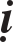 Giaûi Thích:Tyø-kheo: Nhö treân ñaõ noùi.Loaïi giöôøng ngoài, giöôøng naèm goàm taát caû coù möôøi boán loaïi, nhö ñaõ noùi ôû tröôùc. Neáu laøm quaù möùc quy ñònh thì phaïm toäi.Laøm: Hoaëc töï mình laøm, hoaëc sai ngöôøi khaùc laøm. Tu-giaø-ñaø: Ñöùc Nhö Lai ÖÙng Cuùng Chaùnh Bieán Tri. Taùm ngoùn tay: Taùm ngoùn tay cuûa Phaät.Quaù: Quaù möùc quy ñònh.Tröø choã tra vaøo thaønh giöôøng: Töø choã loã troáng trôû xuoáng, (neáu thöøa) thì caét bôùt, roài saùm hoái toäi Ba-daï-ñeà. Neáu khoâng caét bôùt maø saùm hoái, thì phaïm toäi Vieät-tyø-ni.Ba-daï-ñeà: Nhö treân ñaõ noùi.Neáu töï mình laøm giöôøng roài ngoài suoát ngaøy treân ñoù thì phaïm moät toäi Ba-daï-ñeà. Neáu ñöùng daäy roài ngoài laïi thì moãi laàn ngoài phaïm moät toäi Ba-daï-ñeà.Neáu ngoài treân giöôøng ngöôøi khaùc thì phaïm toäi Vieät-tyø-ni.Neáu keâ theâm chaân giöôøng cuõng phaûi keâ ñuùng kích thöôùc ñaõ quy ñònh vaø vöõng chaéc.Neáu mình laø Tyø-kheo khaùch ñi ñeán truù xöù naøo maø ñöôïc phaân phoái giöôøng theo thöù töï, nhöng giöôøng cao quaù möùc quy ñònh thì neân baûo thaày tri söï cho möôïn caùi cöa. Neáu hoûi möôïn ñeå laøm gì, thì ñaùp: “Caùi giöôøng naøy cao quaù möùc ñoä, toâi muoán cöa bôùt chaân cho ñuùng phaùp”. Neáu thaày tri söï noùi: “Ñöøng cöa bôùt, ñaøn-vieät thaáy seõ khoâng vui”, vaø mình cuõng khoâng ôû ñoù laâu thì neân ñaøo ñaát choân chaân giöôøng xuoáng cho baèng möùc quy ñònh. Neáu mình coøn ôû laïi laâu, thì neân duøng oáng baèng goã boïc laïi ñoaïn chaân giöôøng bò choân döôùi ñaát, ñöøng ñeå noù bò hö hoaïi.Neáu Tyø-kheo vaøo xoùm laøng ñeán nhaø ñaøn-vieät ngoài, maø ngoài caùi giöôøng cao, thì khoâng ñöôïc ngoài ñeå thoøng ñoâi chaân. Neáu ñoù laø gia ñình quen bieát cuõ thì neân baûo hoï ñöa caùi gheá nhoû ñeå gaùc chaân. Neáu ñoù khoângphaûi laø nhaø quen bieát cuõ thì neân baûo hoï ñöa vieân gaïch hay cuïc goã duøng ñeå gaùc chaân maø ngoài. Nhöng neáu ngoài treân giöôøng cao ôû nhaø phöôùc thieän thì khoâng coù toäi. Theá neân noùi (nhö treân).